6. Melgardsetra – Leppskardet – Leppkampen - Stylskardet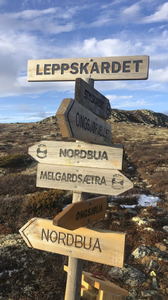 
Fra Melgardsetra følger man DNT-merking mot Storkvelvbua, rett opp lia. Råket krysser skiløypetraseen nederst. Oppe på flata møter man råket fra Roasetra og Jentfjellet, men fortsetter over bekken og innover til bjørkeskogen og opp til Leppskardet. Over myrene innover er det litt vått, men råket er tydelig og lett å følge. Neste skilt står oppe i Leppskardet, 1175moh, hvor flere råk møtes. Fortsetter man rett fram og nedover på vestsida av toppen, er det råket mot Nordbua man følger. Det går også et råk ned mot Leppvatnet. Det er ganske bra merka med varder, men går gjennom kjerringris og gror fort til. Fin rasteplass ned ved oset i nordenden av vatnet. Vassenden vel har også vardet forbindelsen sørover mot Nordre Ongsjøfjellet, som ender i råket mellom Badekaret og Søre Ongsjøfjellet. Nordover er det vardet råk som går over første del av Leppkampen og videre til Stylskardet. Etter å ha passert varden for statsallmenningen oppe på toppen fortsetter råket ned i Brattskardet. Videre derfra går råket litt slakt mot høyre og følger østsida av Leppkampen. På veg ned mot Stylskardet hender det snøen ligger lenge, og det er litt ur, men ikke vanskelig terreng. Siste stykket ned mot skardet er det tørt, fint råk som passerer en stor stein. Råk fra Nordbua og Megrunnstjønna møtes i dette området.Går man videre nordover, kommer man til den private steinbua "Ullstein" og videre til de to Megrunnstjønna. For å komme mot Espedalen igjen svinger man imidlertid til høyre ned i Bågåskardet og følger lia ovenfor Nedre Stylskardtjønnet. Der er det fine rasteplasser. Råket fortsetter ned mot Nordgardsetra, som ofte ble kalt Nordistusetra.  Ønsker man å legge turen om Solåtjønnet tilbake, er det et tydelig sauetråkk som går ut før Brattskardet og skrår sørøstover igjen oppe i lia. Man ser Solåtjønnet (etter hvert). Råket er greit å følge helt til man skal svinge ned de siste lyng- og moserabbene og gjennom bjørkeskogen. Der blir tråkket borte, men det er greit terreng å ta seg fram i. Man tar sikte på en rabbe med et gammelt bågåstelle som jegere har brukt, og derfra kan en følge et råk ned til tjernet.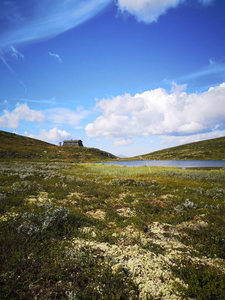 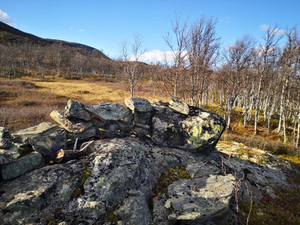 